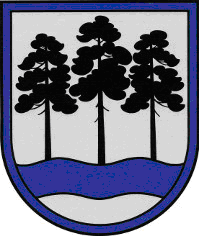 OGRES  NOVADA  PAŠVALDĪBAReģ.Nr.90000024455, Brīvības iela 33, Ogre, Ogres nov., LV-5001tālrunis 65071160, e-pasts: ogredome@ogresnovads.lv, www.ogresnovads.lv PAŠVALDĪBAS DOMES ĀRKĀRTAS SĒDES PROTOKOLA IZRAKSTS                                                        1.Par Ogres novada pašvaldības saistošo noteikumu Nr.1/2024 “Kārtība bērnu reģistrēšanai un uzņemšanai 1. klasē Ogres novada pašvaldības vispārējās izglītības iestādēs” izdošanuOgres novada pašvaldības dome 2022. gada 22. decembrī pieņēma saistošos noteikumus Nr.29/2022 “Kārtība bērnu reģistrēšanai un uzņemšanai 1. klasē Ogres novada pašvaldības vispārējās izglītības iestādēs”  (turpmāk – saistošie noteikumi). Ogres novada Izglītības pārvalde izvērtējusi saistošos noteikumus un konstatējusi, ka nepieciešams veikt izmaiņas saistošajos noteikumos un sagatavojusi nepieciešamās izmaiņas. Pieteikumu elektroniska pieņemšana bērnu uzņemšanai Ogres valstspilsētas izglītības iestāžu 1. klasē mācību gadam notiks kārtējā kalendārā gada ietvaros no pirmās darba dienas marta mēnesī līdz 31. martam. Saistošajos noteikumos pilnveidota un precizēta prioritārā secība, kādā tiek veidota rinda uz vietu Ogres valstspilsētas izglītības iestādes 1. klasē. Precizēts saistošo noteikumu 6. punkts, nosakot, ka likumiskais pārstāvis bērnu pamatizglītības programmas apguvei Ogres valstspilsētā piesaka uz divām izglītības iestādēm, prioritāri norādot pirmās un otrās izvēles izglītības iestādi.Atbilstoši juridiskās tehnikas prasībām grozījumu saistošos noteikumus izdod uz to pašu augstāka juridiskā spēka tiesību normu pamata, uz kā izdoti grozāmie saistošie noteikumi. Tā kā likums “Par pašvaldībām” ir zaudējis spēku ar 2023. gada 1. janvāri, sagatavots saistošo noteikumu projekts “Kārtība bērnu reģistrēšanai un uzņemšanai 1. klasē Ogres novada pašvaldības vispārējās izglītības iestādēs” un paskaidrojuma raksts. Atbilstoši Pašvaldību likuma 46. panta trešajai daļai, lai informētu sabiedrību par noteikumu projektu un dotu iespēju izteikt viedokli, Saistošie noteikumu projekts no 2023. gada 14. decembra līdz 2023. gada 29. decembrim tika publicēts Pašvaldības oficiālajā tīmekļvietnē www.ogresnovads.lv sadaļas “Sabiedrības līdzdalība”, apakšsadaļā "Saistošo noteikumu projekti". Viedokļa noskaidrošanas periodā no iedzīvotājiem priekšlikumi vai viedoklis par Saistošo noteikumu projektu netika saņemts.Ņemot vērā minēto un saskaņā ar Pašvaldību likuma 4. panta pirmās daļas 4. punktu un 44. panta otro daļu,balsojot: ar 14 balsīm "Par" (Andris Krauja, Artūrs Mangulis, Dace Kļaviņa, Dace Māliņa, Dainis Širovs, Dzirkstīte Žindiga, Egils Helmanis, Gints Sīviņš, Indulis Trapiņš, Jānis Kaijaks, Jānis Siliņš, Pāvels Kotāns, Raivis Ūzuls, Valentīns Špēlis), "Pret" – nav, "Atturas" – nav, Ogres novada pašvaldības dome NOLEMJ:Izdot Ogres novada pašvaldības saistošos noteikumus Nr.1/2024 “Kārtība bērnu reģistrēšanai un uzņemšanai 1. klasē Ogres novada pašvaldības vispārējās izglītības iestādēs”, turpmāk – Noteikumi (pielikumā). Uzdot Ogres novada pašvaldības Centrālās administrācijas Juridiskajai nodaļai triju darbadienu laikā pēc Noteikumu un paskaidrojuma raksta parakstīšanas nosūtīt tos Vides aizsardzības un reģionālās attīstības ministrijai (turpmāk - VARAM) atzinuma sniegšanai.Uzdot Ogres novada pašvaldības Centrālās administrācijas Juridiskajai nodaļai pēc pozitīva VARAM atzinuma saņemšanas nodrošināt Noteikumu publicēšanai oficiālajā izdevumā “Latvijas Vēstnesis”.Uzdot Ogres novada pašvaldības Centrālās administrācijas Komunikācijas nodaļai pēc Noteikumu spēkā stāšanās publicēt Noteikumus Ogres novada pašvaldības oficiālajā tīmekļvietnē.Uzdot Ogres novada pašvaldības administrācijas Kancelejai pēc Noteikumu spēkā stāšanās nodrošināt Noteikumu brīvu pieeju Ogres novada pašvaldības ēkā.Uzdot Ogres novada pašvaldības pilsētu un pagastu pārvalžu vadītājiem pēc Noteikumu spēkā stāšanās nodrošināt Noteikumu brīvu pieeju pašvaldības pilsētu un pagastu pārvaldēs.Kontroli par lēmuma izpildi uzdot Ogres novada pašvaldības izpilddirektoram.(Sēdes vadītāja,domes priekšsēdētāja E.Helmaņa paraksts)Ogrē, Brīvības ielā 33Nr.12024. gada 9. janvārī